一年级语文《在线课堂》学习单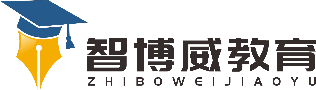 班级：        姓名：单元语文1年级下册第7单元课题《口语交际》温故知新说一说“老鹰捉小鸡”游戏怎么玩？说一说“贴鼻子”游戏怎么玩？自主攀登跟同学分享你觉得 “老鹰捉小鸡”的游戏哪儿最好玩？2、 跟同学说一说“贴鼻子”游戏哪儿最难？稳中有升你还有哪些好玩的游戏跟同学们分享？说句心里话